Орган издания Администрация Лапшихинского сельсоветаЛапшихинский вестникИНФОРМАЦИОННЫЙ ЛИСТ 27 сентября 2022 г.  № 42а   ПРОЕКТ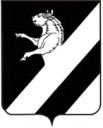 КРАСНОЯРСКИЙ  КРАЙ АЧИНСКИЙ  РАЙОН                                                                      АДМИНИСТРАЦИЯ ЛАПШИХИНСКОГО СЕЛЬСОВЕТАПОСТАНОВЛЕНИЕ2022 г.                                                                                                                                                                                        № 00-ПГО внесении изменений и дополнений в Постановление администрации Лапшихинского сельсовета  от 11.10.2013. № 86-ПГ «Об утверждении муниципальной программы  «Организация комплексного благоустройства территории Лапшихинского сельсовета»	В соответствии с пунктом 3 ст. 136 Бюджетного кодекса Российской Федерации, ст. 14 Федеральным законом 06.10.2003г. №131-ФЗ «Об общих принципах организации местного самоуправления в Российской Федерации», Постановление  администрации Лапшихинского сельсовета от 05.08. 2013г. №67а-ПГ «Об утверждении Порядка принятия решений о разработке муниципальных программ Лапшихинского сельсовета, их формировании и реализации», Распоряжение администрации Лапшихинского сельсовета от 14.08.2013 №60-РГ «Об утверждении перечня муниципальных программ Лапшихинского сельсовета», руководствуясь статьями 7, 14, 17 Устава Лапшихинского сельсовета, ПОСТАНОВЛЯЮ:	1. Внести изменения и дополнения   в Постановление администрации Лапшихинского сельсовета  от 11.10.2013 № 86-ПГ «Об утверждении муниципальной программы  «Организация комплексного благоустройства территории Лапшихинского сельсовета»:	1.1 в  разделе 1 «Паспорт муниципальной программы» строку «Информация по ресурсному обеспечению муниципальной программы» изложить в следующей редакции:     1.2 абзац второй раздела 7 «Информация о ресурсном обеспечении и прогнозной оценки расходов на реализацию целей программы» изложить в новой редакции:  Объем бюджетных ассигнований на реализацию Программы составляет всего  24 084,1  тыс. рублей, в том числе средства краевого бюджета 14 394,2  тыс. рублей по годам:	         в 2014 году всего 1330,6 тыс. рублей, в том числе средства краевого бюджета 807,4 тыс. рублей;                    в 2015 году всего 2340,6 тыс. рублей, в том числе средства краевого бюджета 1715,4 тыс. рублей;         в 2016 году всего 1905,7 тыс. рублей, в том числе средства краевого бюджета 1 236,6 тыс. рублей;	в 2017 году всего 2066,2 тыс. рублей, в том числе средства краевого бюджета 1 341,1 тыс. рублей;	в 2018 году всего2 713,5 тыс. рублей, в том числе средства краевого бюджета 1 653,8 тыс. рублей;         в 2019 году всего 3 879,5 тыс. рублей, в том числе средства краевого бюджета 2 969,8 тыс. рублей;         в 2020 году всего 2 526,9 тыс. рублей, в том числе средства краевого бюджета 1 391,5 тыс. рублей;         в 2021 году всего 2 407,8тыс. рублей, в том числе средства краевого бюджета1 588,5 тыс. рублей;         в 2022 году всего 2 589,1 тыс. рублей, в том числе средства краевого бюджета 1 378,3 тыс. рублей;                   в 2023 году всего 1 234,7 тыс. рублей, в том числе средства краевого бюджета 155,9 тыс. рублей;                                                                                                                                 в 2024 году всего 1 089,5 тыс. рублей, в том числе средства краевого бюджета 155,9 тыс. рублей;  	1.3 в приложении  № 5 к муниципальной программе в разделе 1 «Объемы и источники финансирования Подпрограммы» изложить в следующей редакции:           1.4  абзац второй   пункт 2.7  в разделе 2  приложении № 3 к муниципальной программе  «Объем расходов средств  краевого и местного бюджетов на реализацию мероприятий подпрограммы составляет 3 887,0  тыс. рублей»;           1.5 приложение № 3 к муниципальной программе «Организация комплексного благоустройства территории Лапшихинского сельсовета» (приложение № 2 к подпрограмме) изложить в новой редакции согласно приложению № 1 к настоящему постановлению;     	1.6  в приложении  № 5 к муниципальной программе в разделе 1 «Объемы и источники финансирования Подпрограммы» изложить в следующей редакции:       1.7  абзац второй  пункт 2.7  в разделе 2  приложении № 5 к муниципальной программе  «Объем расходов средств краевого и местного бюджетов на реализацию мероприятий подпрограммы составляет 7 662,5 рублей»       1.8 приложение № 5 к муниципальной программе «Организация комплексного благоустройства территории Лапшихинского сельсовета» (приложение № 3 к подпрограмме) изложить в новой редакции согласно приложению № 3 к настоящему постановлению;       1.9 приложение № 6 к муниципальной программе «Организация комплексного благоустройства территории Лапшихинского сельсовета»  изложить в новой редакции согласно приложению № 4 к настоящему постановлению;     	1.10 приложение № 7 к муниципальной  программе «Об утверждении муниципальной программы  «Организация комплексного благоустройства территории Лапшихинского сельсовета»  изложить в новой редакции согласно приложению № 5 к настоящему постановлению2. Контроль исполнения постановления оставляю за собой.3. Постановление вступает  в  силу  после официальногоопубликования  в информационном листе «Лапшихинский вестник» и подлежит размещению на официальном сайте в сети «Интернет» по адресу: https://lapshiha.ru/.Глава Лапшихинского сельсовета                                            О.А. ШмырьАлимова Злата Викторовнател.8 (39151) 96 3 36Приложение 2
ПРОЕКТ к постановлению администрации Лапшихинского сельсовета от 00.00.2022 №21-ПГ                                                                                                 Приложение 2                                                                                                                                                                                                                               к подпрограмме " Содержание уличного освещения на территории сельсовета" Перечень мероприятий Подпрограммы  «Содержание уличного  освещения на территории сельсовета»Приложение 2
ПРОЕКТ к постановлению администрации Лапшихинского сельсовета от 00.00.20222 №00-ПГ                                                                                                                        Приложение 2                                                                                                                                                                                                                                      к подпрограмме "Повышение уровня внутреннего благоустройства территории населенных пунктов Лапшихинского сельсовета"    Перечень мероприятий Подпрограммы  «Повышение уровня внутреннего благоустройства населенных пунктов Лапшихинского сельсовета»   ПРОЕКТКРАСНОЯРСКИЙ  КРАЙ АЧИНСКИЙ  РАЙОН                                                                      АДМИНИСТРАЦИЯ ЛАПШИХИНСКОГО СЕЛЬСОВЕТАПОСТАНОВЛЕНИЕ2022 г.                                                                                                                                                                                        № 00-ПГО внесении изменений в постановление Администрации Лапшихинского сельсовета от 11.10.2013 № 84-ПГ «Об утверждении муниципальной программы  «Содействие развитию органов местного самоуправления, реализация полномочий администрации Лапшихинского сельсовета»В соответствии со ст. 179 Бюджетного кодекса Российской Федерации, Постановление  администрации Лапшихинского сельсовета от 05.08. 2013г. №67а-ПГ «Об утверждении Порядка принятия решений о разработке муниципальных программ Лапшихинского сельсовета, их формировании и реализации», Распоряжение администрации Лапшихинского сельсовета от 14.08.2013 №60-РГ «Об утверждении перечня муниципальных программ Лапшихинского сельсовета», руководствуясь статьями 7, 14, 17 Устава Лапшихинского сельсовета, ПОСТАНОВЛЯЮ:          1. Внести в постановление администрации Лапшихинского сельсовета от 11.10.2013 № 84-ПГ «Об утверждении муниципальной программы «Содействие развитию органов местного самоуправления, реализация полномочий администрации Лапшихинского сельсовета» следующие изменения:         1.1 в приложении к Постановлению:1.1.1 в  разделе 1 «Паспорт муниципальной программы «Содействие развитию органов местного самоуправления, реализация полномочий администрации Лапшихинского сельсовета»» строку «Информация по ресурсному обеспечению муниципальной программы» изложить в следующей редакции:    	 1.2 абзац первый раздела 9 «Информация о ресурсном обеспечении и прогнозной оценки расходов на реализацию целевой программы» изложить в новой редакции:     Объем бюджетных ассигнований на реализацию Программы составляет всего  краевой бюджет 12 510,5 тыс. рублей, в том числе; 2 800,0 тыс. рублей – средства краевого бюджета; 9 710,0 тыс. рублей – средства местного бюджета, в том числе по годам:в 2014 году всего 354,0 тыс. рублей;в 2015 году всего 355,3 тыс. рублей; в 2016 году всего 413,5 тыс. рублей; в 2017 году всего 526,1 тыс. рублей; в 2018 году всего 594,8 тыс. рублей;в 2019 году всего 627,6 тыс. рублей;в 2020 году всего 394,8 тыс. рублей;в 2021 году всего 3800,6 тыс. рублей;в 2022 году всего 3 771,8 тыс. рублей, 2 800,0 тыс. рублей краевой бюджет;в 2023 году всего 836,0 тыс. рублей;в 2024 году всего 836,0 тыс. рублей;         1.3 приложение  к Муниципальной программе «Содействие развитию органов местного самоуправления, реализация полномочий администрации Лапшихинского сельсовета » (приложение №6 к муниципальной программе) изложить в новой редакции согласно приложению №1 к настоящему постановлению;  	1.4  приложение  к Муниципальной программе «Содействие развитию органов местного самоуправления, реализация полномочий администрации Лапшихинского сельсовета » (приложение №7 к муниципальной программе) изложить в новой редакции согласно приложению №2  к настоящему постановлению.2. Контроль исполнения постановления оставляю за собой.3. Постановление вступает  в  силу  после официальногоопубликования  в информационном листе «Лапшихинский вестник» и подлежит размещению на официальном сайте в сети «Интернет» по адресу: https://lapshiha.ru/. Глава Лапшихинского сельсовета                                            О.А. ШмырьАлимова Злата Викторовнател. 8 (39151) 96 3 36Приложение 1   
 ПРОЕКТ к постановлению администрации Лапшихинского сельсовета                                                                                                                                                                    от 00.00.2022г. № 00-ПГ                                                                                                                                                                                                        Приложение 6                                                                                                                                                                                                                                                          к муниципальной программы  «Содействие развитию органов местного самоуправления, реализация полномочий
администрации Лапшихинского сельсовета»Перечень мероприятий Программы  «Содействие развитию органов местного самоуправления, реализация полномочий
администрации Лапшихинского сельсовета"   ПРОЕКТКРАСНОЯРСКИЙ  КРАЙ АЧИНСКИЙ  РАЙОН                                                                      АДМИНИСТРАЦИЯ ЛАПШИХИНСКОГО СЕЛЬСОВЕТАПОСТАНОВЛЕНИЕ2022 г.                                                                                                                                                                                        № 00-ПГО внесении изменений и дополнений в Постановление администрации Лапшихинского сельсовета  от 11.10.2013. № 87-ПГ «Об утверждении муниципальной программы  «Защита населения территории Лапшихинского сельсовета от чрезвычайных ситуаций природного и техногенного характера»	В соответствии с пунктом 3 ст. 136 Бюджетного кодекса Российской Федерации, ст. 14 Федеральным законом 06.10.2003г. №131-ФЗ «Об общих принципах организации местного самоуправления в Российской Федерации», Постановление  администрации Лапшихинского сельсовета от 05.08. 2013г. №67а-ПГ «Об утверждении Порядка принятия решений о разработке муниципальных программ Лапшихинского сельсовета, их формировании и реализации», Распоряжение администрации Лапшихинского сельсовета от 14.08.2013 №60-РГ «Об утверждении перечня муниципальных программ Лапшихинского сельсовета», руководствуясь статьями 7, 14, 17 Устава Лапшихинского сельсовета, ПОСТАНОВЛЯЮ:	1. Внести изменения и дополнения   в Постановление администрации Лапшихинского сельсовета  от 11.10.2013 № 86-ПГ «Об утверждении муниципальной программы  «Организация комплексного благоустройства территории Лапшихинского сельсовета»:	1.1 в  разделе 1 «Паспорт муниципальной программы» строку «Информация по ресурсному обеспечению муниципальной программы» изложить в следующей редакции:     1.2 абзац второй раздела 7 «Информация о ресурсном обеспечении и прогнозной оценки расходов на реализацию целей программы» изложить в новой редакции:	Объем бюджетных ассигнований на реализацию Программы составляет всего  12 399,0  тыс. рублей, в том числе средства краевого бюджета 233,9 тыс. рублей по годам:	      в 2014 году всего 1196,4 тыс. рублей, в том числе средства краевого бюджета  - 0 тыс. рублей;                в 2015 году всего 728,9 тыс. рублей, в том числе средства краевого бюджета 0 тыс. рублей;                в 2016 году всего 986,3 тыс. рублей, в том числе средства краевого бюджета 0 тыс. рублей;                в 2017 году 1317,7 тыс. рублей, в том числе средства краевого бюджета 11,7 тыс. рублей;                в 2018 году 1080,8 тыс. рублей, в том числе средства краевого бюджета 11,7 тыс. рублей;                в 2019 году 1325,1 тыс. рублей, в том числе средства краевого бюджета 17,6  тыс. рублей;                в 2020 году 1339,9 тыс. рублей, в том числе средства краевого бюджета 29,3 тыс. рублей;                в 2021 году 1269,6 тыс. рублей, в том числе средства краевого бюджета 40,9  тыс. рублей;              в 2022 году 1587,0 тыс. рублей, в том числе средства краевого бюджета 40,9 тыс. рублей;              в 2023 году 1280,6 тыс. рублей, в том числе средства краевого бюджета 40,9 тыс. рублей;               в 2024 году 52,8 тыс. рублей, в том числе средства краевого бюджета 40,9 тыс. рублей;1.3 в приложении  № 3 к муниципальной программе  в разделе 1 «Объемы и источники финансирования Подпрограммы» изложить в следующей редакции:1.4  абзац второй   пункт 2.7  в разделе 2  приложении № 3 к муниципальной программе  «Объем расходов средств,  краевого и местного бюджетов на реализацию мероприятий подпрограммы составляет 12 093,5 тыс. рублей»;1.5 приложение № 3 к муниципальной программе «Организация комплексного благоустройства территории Лапшихинского сельсовета» (приложение № 2 к подпрограмме) изложить в новой редакции согласно приложению № 1 к настоящему постановлению;      1.6 приложение № 6 к муниципальной программе «Организация комплексного благоустройства территории Лапшихинского сельсовета»  изложить в новой редакции согласно приложению № 2 к настоящему постановлению;     	1.7 приложение № 7 к муниципальной  программе «Об утверждении муниципальной программы  «Организация комплексного благоустройства территории Лапшихинского сельсовета»  изложить в новой редакции согласно приложению № 3 к настоящему постановлению2. Контроль исполнения постановления оставляю за собой.3. Постановление вступает  в  силу  после официальногоопубликования  в информационном листе «Лапшихинский вестник» и подлежит размещению на официальном сайте в сети «Интернет» по адресу: https://lapshiha.ru/.Глава Лапшихинского сельсовета                                            О.А. ШмырьАлимова Злата Викторовнател.8 (39151) 96 336Приложение 2 к подпрограмме «Обеспечение первичных мер пожарной безопасности  на территории Лапшихинского сельсоветаПеречень мероприятий Подпрограммы  «Обеспечение первичных мер пожарной безопасности на территории Лапшихинского сельсовета»Приложение №6                                                                                                                                                                                                                                                                                        к муниципальной программе «Защита населения территории Лапшихинского сельсовета                                                                                                                                                                                                                             от чрезвычайных ситуаций природного и техногенного характера» Информация о распределении планируемых расходов по отдельным мероприятиям программы, подпрограмм муниципальной программы «Защита населения территории Лапшихинского сельсовета от чрезвычайных ситуаций природного и техногенного характера»                                                                                                                                                                                                                                                                     Приложение № 7                                                                                                                                                                                         к муниципальной программе «Защита населения территории Лапшихинского сельсовета                                                                                                                                                                                                                             от чрезвычайных ситуаций природного и техногенного характера» Информация о ресурсном обеспечении и прогнозной оценке расходов на реализацию целей муниципальной программе «Защита населения территорииЛапшихинского сельсовета от чрезвычайных ситуаций природного и техногенного характера» с учетом источников финансирования, в том числе средств федерального бюджета и бюджетов других уровнейИнформация по ресурсному обеспечению муниципальной программыОбщий объем бюджетных ассигнований на реализацию муниципальной программы по годам составляет всего  24 084,1 тыс. рублей, в том числе: 14 394,2 тыс. рублей – средства краевого бюджета; 9 689,9 тыс. рублей - средства местного бюджета.Объем финансирования по годам на  реализацию муниципальной программы:в 2014 году всего 1330,6 тыс. рублей, в том числе из краевого бюджета  - 807,4 тыс. рублей;             в 2015 году всего 2340,6 тыс. рублей, в том числе из краевого бюджета  1715,4 тыс. рублей;             в 2016 году всего 1905,7  тыс. рублей, в том числе из краевого бюджета  1 236,6 тыс. рублей;            в 2017 году всего  2 066,2 тыс. рублей, в том числе из краевого бюджета  1341,1 тыс. рублей;   в 2018 году всего 2 713,5тыс. рублей, в том числе из краевого бюджета  1 653,8 тыс. рублей;               в 2019 году всего 3 879,5 тыс. рублей, в том числе из краевого бюджета  2 969,8 тыс. рублей.            в 2020 году всего 2 526,9 тыс. рублей, в том числе из краевого бюджета 1 391,5 тыс. рублей;                в 2021 году всего 2 407,8 тыс. рублей, в том числе из краевого бюджета 1 588,5 тыс. рублей;             в 2022 году всего 2 589,1 тыс. рублей, в том числе из краевого бюджета  1 378,3 тыс. рублей.                в 2023 году всего 1 234,7 тыс. рублей, в том числе из краевого бюджета 155,9 тыс. рублей.                               в 2024 году всего 1 089,5 тыс. рублей, в том числе из краевого бюджета 155,9 тыс. рублей;Объемы и источники финансирования Подпрограммы Объем бюджетных ассигнований на реализацию мероприятий подпрограммы составляет всего 3 887,0 тыс. рублей, в том числе  по годам:в 2014 году всего 247,0 тыс. рублей;в 2015 году всего 223,6 тыс. рублей;в 2016 году всего 249,9  тыс. рублей;в 2017 году всего 218,6 тыс. рублей;в 2018 году всего 446,7  тыс. рублей;в 2019 году всего 369,5  тыс. рублей;в 2020 году всего 370,6  тыс. рублей;  в 2021 году всего 405,0 тыс. рублей; в 2022 году всего 485,0 тыс. рублей;в 2023 году всего 425,0 тыс. рублей;в 2024 году всего 446,1 тыс. рублей;Объемы и источники финансирования Подпрограммы      Объем бюджетных ассигнований на реализацию мероприятий подпрограммы составляет всего 7 662,5 тыс. рублей, из них из краевого бюджета – 4 695,1 тыс. рублей, 2 967,4 тыс. рублей- средства местного бюджета.в том числе  по годам:в 2014 году всего 918,2 тыс. рублей, в том числе из краевого бюджета  - 761,4 тыс. рублей;в 2015 году всего 871,6 тыс. рублей, в том числе из краевого бюджета  651,4 тыс. рублей;в 2016 году всего 220,3  тыс. рублей, в том числе из краевого бюджета  18,0 тыс. рублей;в 2017 году всего 287,2 тыс. рублей, в том числе из краевого бюджета  24,0 тыс. рублей;в 2018 году всего 799,4 тыс. рублей, в том числе из краевого бюджета  424,4 тыс. рублей;в 2019 году всего 2 349,2 тыс. рублей, в том числе из краевого бюджета 2 011,3 тыс. рублей;в 2020 году всего 648,7 тыс. рублей, в том числе из краевого бюджета 295,2 тыс. рублей;в 2021 году всего 536,6 тыс. рублей, в том числе из краевого бюджета  308,2 тыс. рублей.в 2022 году всего 468,7 тыс. рублей, в том числе из краевого бюджета 201,2 тыс. рублей;в 2023 году всего 318,8 тыс. рублей;в 2024 году всего 243,8 тыс. рублей;Наименование  подпрограммы, задачи, мероприятияГРБСКод бюджетной классификацииКод бюджетной классификацииКод бюджетной классификацииКод бюджетной классификацииКод бюджетной классификацииКод бюджетной классификацииРасходы, (тыс. руб.), годыРасходы, (тыс. руб.), годыРасходы, (тыс. руб.), годыРасходы, (тыс. руб.), годыОжидаемый результат от реализации подпрограммного мероприятия (в натуральном выражении)ГРБСРзПрЦСРВР20142015201620172018201920202021Итого на 2014-2024 годыИтого на 2014-2024 годы202220232024Содержания уличного освещения на территории сельсоветаВсего расходных обязательствххх247,0223,6249,9218,6446,7369,5370,6405,0485,0425,0446,13 887,0хв том числе:Обеспечение деятельности (оказание услуг) всегоАдминистрация сельсовета813хх247,0223,6249,9218,6446,7369,5370,6405,0485,0425,0446,13 887,0В том числе:Комунальные услуги, электроэнергияКомунальные услуги, электроэнергия813050301200953100120095310244217,0197,9224,9218,6406,6271,3320,60,00,00,00,01 856,9247385,0385,0405,0426,11 601,1Содержание сетей наружного освещения ( приобретение новых приборов учета)Содержание сетей наружного освещения ( приобретение новых приборов учета)8130503012009531001200953102443,60,00,00,00,00,00,00,050,00,00,053,6Содержание сетей наружного освещения ( ремонт уличного освещения, замена фонарей, тех. присоединение к сетям)Содержание сетей наружного освещения ( ремонт уличного освещения, замена фонарей, тех. присоединение к сетям)81305030120095310012009531024426,425,725,00,040,198,250,020,020,020,020,0345,4Расходы за счет средств инного межбюджетного трансферта краевого бюджета на поддержку самообложения граждан для решения вопросов местного значения в рамках подпрограммы "Содержание уличного освещения на территории сельсовета" муниципальной программы "Организация комплексного благоустройства территории Лапшихинского сельсовета"Расходы за счет средств инного межбюджетного трансферта краевого бюджета на поддержку самообложения граждан для решения вопросов местного значения в рамках подпрограммы "Содержание уличного освещения на территории сельсовета" муниципальной программы "Организация комплексного благоустройства территории Лапшихинского сельсовета"8130503012007388001200738802440,00,00,00,00,00,00,00,030,00,00,030,0Наименование  подпрограммы, задачи, мероприятияГРБСКод бюджетной классификацииКод бюджетной классификацииКод бюджетной классификацииКод бюджетной классификацииРасходы, (тыс. руб.), годыРасходы, (тыс. руб.), годыРасходы, (тыс. руб.), годыРасходы, (тыс. руб.), годыРасходы, (тыс. руб.), годыРасходы, (тыс. руб.), годыРасходы, (тыс. руб.), годыРасходы, (тыс. руб.), годыРасходы, (тыс. руб.), годыРасходы, (тыс. руб.), годыРасходы, (тыс. руб.), годыРасходы, (тыс. руб.), годыОжидаемый результат от реализации подпрограммного мероприятия (в натуральном выражении)Наименование  подпрограммы, задачи, мероприятияГРБСГРБСРзПрЦСРВР20142015201620172018201920202021итогоОжидаемый результат от реализации подпрограммного мероприятия (в натуральном выражении)Наименование  подпрограммы, задачи, мероприятияГРБСГРБСРзПрЦСРВР20142015201620172018201920202021202220232024итогоОжидаемый результат от реализации подпрограммного мероприятия (в натуральном выражении)Повышение уровня внутреннего благоустройства территории населенных пунктов Лапшихинского сельсоветаВсего расходных обязательств813хх918,2871,6220,3287,2799,42 349,2648,7536,6468,7318,8243,87 662,5хЦель программы:
Развитие системы мероприятий по современному и качественному проведению работ, связанных с приведением в нормативное состояние объектов благоустройства населенных пунктов территории сельсоветаЦель программы:
Развитие системы мероприятий по современному и качественному проведению работ, связанных с приведением в нормативное состояние объектов благоустройства населенных пунктов территории сельсоветаЦель программы:
Развитие системы мероприятий по современному и качественному проведению работ, связанных с приведением в нормативное состояние объектов благоустройства населенных пунктов территории сельсоветаЦель программы:
Развитие системы мероприятий по современному и качественному проведению работ, связанных с приведением в нормативное состояние объектов благоустройства населенных пунктов территории сельсоветаЦель программы:
Развитие системы мероприятий по современному и качественному проведению работ, связанных с приведением в нормативное состояние объектов благоустройства населенных пунктов территории сельсоветаЦель программы:
Развитие системы мероприятий по современному и качественному проведению работ, связанных с приведением в нормативное состояние объектов благоустройства населенных пунктов территории сельсоветаЦель программы:
Развитие системы мероприятий по современному и качественному проведению работ, связанных с приведением в нормативное состояние объектов благоустройства населенных пунктов территории сельсоветаЦель программы:
Развитие системы мероприятий по современному и качественному проведению работ, связанных с приведением в нормативное состояние объектов благоустройства населенных пунктов территории сельсоветаЦель программы:
Развитие системы мероприятий по современному и качественному проведению работ, связанных с приведением в нормативное состояние объектов благоустройства населенных пунктов территории сельсоветаЦель программы:
Развитие системы мероприятий по современному и качественному проведению работ, связанных с приведением в нормативное состояние объектов благоустройства населенных пунктов территории сельсоветаЦель программы:
Развитие системы мероприятий по современному и качественному проведению работ, связанных с приведением в нормативное состояние объектов благоустройства населенных пунктов территории сельсоветаЦель программы:
Развитие системы мероприятий по современному и качественному проведению работ, связанных с приведением в нормативное состояние объектов благоустройства населенных пунктов территории сельсоветаЦель программы:
Развитие системы мероприятий по современному и качественному проведению работ, связанных с приведением в нормативное состояние объектов благоустройства населенных пунктов территории сельсоветаЦель программы:
Развитие системы мероприятий по современному и качественному проведению работ, связанных с приведением в нормативное состояние объектов благоустройства населенных пунктов территории сельсоветаЦель программы:
Развитие системы мероприятий по современному и качественному проведению работ, связанных с приведением в нормативное состояние объектов благоустройства населенных пунктов территории сельсоветаЦель программы:
Развитие системы мероприятий по современному и качественному проведению работ, связанных с приведением в нормативное состояние объектов благоустройства населенных пунктов территории сельсоветаЦель программы:
Развитие системы мероприятий по современному и качественному проведению работ, связанных с приведением в нормативное состояние объектов благоустройства населенных пунктов территории сельсоветаЦель программы:
Развитие системы мероприятий по современному и качественному проведению работ, связанных с приведением в нормативное состояние объектов благоустройства населенных пунктов территории сельсоветаЦель программы:
Развитие системы мероприятий по современному и качественному проведению работ, связанных с приведением в нормативное состояние объектов благоустройства населенных пунктов территории сельсоветаЗадача 1:Повышение уровня благоустройства территорий населенных пунктов,  их чистоты, формирование среды, благоприятной для проживания человека.Задача 1:Повышение уровня благоустройства территорий населенных пунктов,  их чистоты, формирование среды, благоприятной для проживания человека.Задача 1:Повышение уровня благоустройства территорий населенных пунктов,  их чистоты, формирование среды, благоприятной для проживания человека.Задача 1:Повышение уровня благоустройства территорий населенных пунктов,  их чистоты, формирование среды, благоприятной для проживания человека.Задача 1:Повышение уровня благоустройства территорий населенных пунктов,  их чистоты, формирование среды, благоприятной для проживания человека.Задача 1:Повышение уровня благоустройства территорий населенных пунктов,  их чистоты, формирование среды, благоприятной для проживания человека.Задача 1:Повышение уровня благоустройства территорий населенных пунктов,  их чистоты, формирование среды, благоприятной для проживания человека.Задача 1:Повышение уровня благоустройства территорий населенных пунктов,  их чистоты, формирование среды, благоприятной для проживания человека.Задача 1:Повышение уровня благоустройства территорий населенных пунктов,  их чистоты, формирование среды, благоприятной для проживания человека.Задача 1:Повышение уровня благоустройства территорий населенных пунктов,  их чистоты, формирование среды, благоприятной для проживания человека.Задача 1:Повышение уровня благоустройства территорий населенных пунктов,  их чистоты, формирование среды, благоприятной для проживания человека.Задача 1:Повышение уровня благоустройства территорий населенных пунктов,  их чистоты, формирование среды, благоприятной для проживания человека.Задача 1:Повышение уровня благоустройства территорий населенных пунктов,  их чистоты, формирование среды, благоприятной для проживания человека.Задача 1:Повышение уровня благоустройства территорий населенных пунктов,  их чистоты, формирование среды, благоприятной для проживания человека.Задача 1:Повышение уровня благоустройства территорий населенных пунктов,  их чистоты, формирование среды, благоприятной для проживания человека.Задача 1:Повышение уровня благоустройства территорий населенных пунктов,  их чистоты, формирование среды, благоприятной для проживания человека.Задача 1:Повышение уровня благоустройства территорий населенных пунктов,  их чистоты, формирование среды, благоприятной для проживания человека.Задача 1:Повышение уровня благоустройства территорий населенных пунктов,  их чистоты, формирование среды, благоприятной для проживания человека.Задача 1:Повышение уровня благоустройства территорий населенных пунктов,  их чистоты, формирование среды, благоприятной для проживания человека.в том числе:в том числе:в том числе:в том числе:в том числе:в том числе:в том числе:Обеспечение деятельности (оказание услуг) всегоАдминистрация сельсовета813хх918,2871,6220,3287,2799,42 349,2648,7536,6468,7318,8243,87 662,5В том числе:Организация проведения оплачиваемых общественных работ8130505013009129024450,098,566,550,069,5150,4204,991,20,00,00,0781,0уборка, окашивание территории сельсовета работниками занятых обществеными работамиСофинансирование расходов за счет средств поселения на выполнение работ по сохранению обьектов культурного наследия, находящихся в собственности муниципальных образований Красноярского края, увековечивающих память погибших в годы Великой Отечественной войны.813050301300S44802440,00,00,00,00,00,00,00,00,00,00,00,0обьектов культурного наследияВыполнение работ по сохранению объектов культурного наследия, расположенных на территории Красноярского края, увековечивающих память погибших в годы Великой Отечественной войны, в рамках подготовки празднования 70-летия Победы в Великой Отечественной войне (за счет краевого бюджета)81305030130074480244721,4611,40,00,00,02 000,0237,70,00,00,00,03 570,5ремонтно-реставрационные работы по сохранению объекта культурного наследия "Памятника Герою Советского Союза Ивченко М.Л."Организация и проведение акарицидных обработок мест массового отдыха (за счет краевого бюджета)8130503013007555024440,040,018,024,02,411,313,313,313,20,00,0175,5обратотка мест массового отдыхаРасходы на содержание мест накопления твердых коммунальных отходов813060501300820602440,0  0,0  0,0  0,0  0,0  0,0  0,0  0,0  179,1  238,8  238,8  656,7  твердые комунальные отходыСбор, вывоз и утилизация твердых бытовых отходов с территории сельсовета8130503013009532024440,09,260,060,0100,060,060,060,060,060,00,0569,2вывоз ТБО Расходы по ликвидации несанкционированных свалок813050301300953302440,00,00,0100,0200,00,00,00,00,00,00,0300,0ликвидация несонкцианированных свалокВыполнение работ по сохранению объектов культурного наследия, расположенных на территории Красноярского края, увековечивающих память погибших в годы Великой Отечественной войны, в рамках подготовки празднования 70-летия Победы в Великой Отечественной войне (софинансирование)813050301300944802447,516,20,00,00,018,934,00,00,00,00,076,6ремонтно-реставрационные работы по сохранению объекта культурного наследия "Памятника Герою Советского Союза Ивченко М.Л."Прочие работы, услуги,разработка проекта нормообразования ТБО813050301300953502440,00,00,00,054,6130,00,05,70,00,00,060,3разработка пректа нормообразования ТБОРасходы по благоустройству территории8130503013009535024453,950,073,650,352,856107,253,010,0187,520,05,0663,4приобретение стройматериалов для благоустройства территории сельсовета,установка столба (пасынка), установка пожарного гидрантаОрганизация и проведение акарицидных обработок мест массового отдыха (софинансирование)813050301300S55502445,44,82,22,920,01,41,61,20,00,00,039,5обратотка мест массового отдыхарасходы за счет межбюджетных трансфертов бюджетам поселений за содействие налогового потенциала813050301300774502440,00,00,00,00,00,044,208,90053,1содействие налогового понтенциалаРасзоды  за счет средств краевой субсидии для реализации проектов по благоустройству территорий поселений "Жители - за чистоту и благоустройство"813050301300774102440,00,00,00,0297,00,00,0294,90,00,00,0591,9грандСофинавнсирование расходов   за счет средств поселения  для реализации проектов по благоустройству территорий поселений "Жители - за чистоту и благоустройство"813050301300S74102440,00,00,00,03,00,00,045,30,00,00,048,3софинансирования грандРасходы на мероприятия по содержанию мест захоронения на право заключения муниципального контракта по выбору специализированной службы по вопросам похоронного дела по предоставлению гарантированного перечня услуг по погребению на территории Лапшихинского сельсовета81350301300953402440,0  0,0  0,0  0,0  0,0  0,0  0,0  0,0  0,0  0,0  0,0  0,0  похоронное делоЗадача 2  Приведение муниципального жилого фонда в состояние, отвечающих нормативно-техническим требованиямЗадача 2  Приведение муниципального жилого фонда в состояние, отвечающих нормативно-техническим требованиямЗадача 2  Приведение муниципального жилого фонда в состояние, отвечающих нормативно-техническим требованиямЗадача 2  Приведение муниципального жилого фонда в состояние, отвечающих нормативно-техническим требованиямЗадача 2  Приведение муниципального жилого фонда в состояние, отвечающих нормативно-техническим требованиямЗадача 2  Приведение муниципального жилого фонда в состояние, отвечающих нормативно-техническим требованиямЗадача 2  Приведение муниципального жилого фонда в состояние, отвечающих нормативно-техническим требованиямЗадача 2  Приведение муниципального жилого фонда в состояние, отвечающих нормативно-техническим требованиямЗадача 2  Приведение муниципального жилого фонда в состояние, отвечающих нормативно-техническим требованиямЗадача 2  Приведение муниципального жилого фонда в состояние, отвечающих нормативно-техническим требованиямЗадача 2  Приведение муниципального жилого фонда в состояние, отвечающих нормативно-техническим требованиямЗадача 2  Приведение муниципального жилого фонда в состояние, отвечающих нормативно-техническим требованиямЗадача 2  Приведение муниципального жилого фонда в состояние, отвечающих нормативно-техническим требованиямЗадача 2  Приведение муниципального жилого фонда в состояние, отвечающих нормативно-техническим требованиямЗадача 2  Приведение муниципального жилого фонда в состояние, отвечающих нормативно-техническим требованиямЗадача 2  Приведение муниципального жилого фонда в состояние, отвечающих нормативно-техническим требованиямЗадача 2  Приведение муниципального жилого фонда в состояние, отвечающих нормативно-техническим требованиямЗадача 2  Приведение муниципального жилого фонда в состояние, отвечающих нормативно-техническим требованиямЗадача 2  Приведение муниципального жилого фонда в состояние, отвечающих нормативно-техническим требованиямподдержка муниципального жилищного фонда81305010130095110244041,50000015200076,5приведение муниципального и жилого фонда в состояние, отвечающих нормативно-техническим требованиямЖилищный фонд8130501013хххххххххх00000000000приведение муниципального и жилого фонда в состояние, отвечающих нормативно-техническим требованиямПРОЕКТПриложение 3    к постановлению администрации Лапшихинского сельсовета от 00.00.2022 №00-ПГ                                                                                                                                                                                                                                                                                                                                 Приложение 6
к муниципальной программе «Организация комплексного благоустройства территории Лапшихинского сельсовета» Информация о распределении планируемых расходов по отельным мероприятиям программы, подпрограмм муниципальной программы  «Организация комплексного благоустройства территории Лапшихинского сельсовета"Приложение 3    к постановлению администрации Лапшихинского сельсовета от 00.00.2022 №00-ПГ                                                                                                                                                                                                                                                                                                                                 Приложение 6
к муниципальной программе «Организация комплексного благоустройства территории Лапшихинского сельсовета» Информация о распределении планируемых расходов по отельным мероприятиям программы, подпрограмм муниципальной программы  «Организация комплексного благоустройства территории Лапшихинского сельсовета"Приложение 3    к постановлению администрации Лапшихинского сельсовета от 00.00.2022 №00-ПГ                                                                                                                                                                                                                                                                                                                                 Приложение 6
к муниципальной программе «Организация комплексного благоустройства территории Лапшихинского сельсовета» Информация о распределении планируемых расходов по отельным мероприятиям программы, подпрограмм муниципальной программы  «Организация комплексного благоустройства территории Лапшихинского сельсовета"Приложение 3    к постановлению администрации Лапшихинского сельсовета от 00.00.2022 №00-ПГ                                                                                                                                                                                                                                                                                                                                 Приложение 6
к муниципальной программе «Организация комплексного благоустройства территории Лапшихинского сельсовета» Информация о распределении планируемых расходов по отельным мероприятиям программы, подпрограмм муниципальной программы  «Организация комплексного благоустройства территории Лапшихинского сельсовета"Приложение 3    к постановлению администрации Лапшихинского сельсовета от 00.00.2022 №00-ПГ                                                                                                                                                                                                                                                                                                                                 Приложение 6
к муниципальной программе «Организация комплексного благоустройства территории Лапшихинского сельсовета» Информация о распределении планируемых расходов по отельным мероприятиям программы, подпрограмм муниципальной программы  «Организация комплексного благоустройства территории Лапшихинского сельсовета"Приложение 3    к постановлению администрации Лапшихинского сельсовета от 00.00.2022 №00-ПГ                                                                                                                                                                                                                                                                                                                                 Приложение 6
к муниципальной программе «Организация комплексного благоустройства территории Лапшихинского сельсовета» Информация о распределении планируемых расходов по отельным мероприятиям программы, подпрограмм муниципальной программы  «Организация комплексного благоустройства территории Лапшихинского сельсовета"Приложение 3    к постановлению администрации Лапшихинского сельсовета от 00.00.2022 №00-ПГ                                                                                                                                                                                                                                                                                                                                 Приложение 6
к муниципальной программе «Организация комплексного благоустройства территории Лапшихинского сельсовета» Информация о распределении планируемых расходов по отельным мероприятиям программы, подпрограмм муниципальной программы  «Организация комплексного благоустройства территории Лапшихинского сельсовета"Приложение 3    к постановлению администрации Лапшихинского сельсовета от 00.00.2022 №00-ПГ                                                                                                                                                                                                                                                                                                                                 Приложение 6
к муниципальной программе «Организация комплексного благоустройства территории Лапшихинского сельсовета» Информация о распределении планируемых расходов по отельным мероприятиям программы, подпрограмм муниципальной программы  «Организация комплексного благоустройства территории Лапшихинского сельсовета"Приложение 3    к постановлению администрации Лапшихинского сельсовета от 00.00.2022 №00-ПГ                                                                                                                                                                                                                                                                                                                                 Приложение 6
к муниципальной программе «Организация комплексного благоустройства территории Лапшихинского сельсовета» Информация о распределении планируемых расходов по отельным мероприятиям программы, подпрограмм муниципальной программы  «Организация комплексного благоустройства территории Лапшихинского сельсовета"Приложение 3    к постановлению администрации Лапшихинского сельсовета от 00.00.2022 №00-ПГ                                                                                                                                                                                                                                                                                                                                 Приложение 6
к муниципальной программе «Организация комплексного благоустройства территории Лапшихинского сельсовета» Информация о распределении планируемых расходов по отельным мероприятиям программы, подпрограмм муниципальной программы  «Организация комплексного благоустройства территории Лапшихинского сельсовета"Приложение 3    к постановлению администрации Лапшихинского сельсовета от 00.00.2022 №00-ПГ                                                                                                                                                                                                                                                                                                                                 Приложение 6
к муниципальной программе «Организация комплексного благоустройства территории Лапшихинского сельсовета» Информация о распределении планируемых расходов по отельным мероприятиям программы, подпрограмм муниципальной программы  «Организация комплексного благоустройства территории Лапшихинского сельсовета"Приложение 3    к постановлению администрации Лапшихинского сельсовета от 00.00.2022 №00-ПГ                                                                                                                                                                                                                                                                                                                                 Приложение 6
к муниципальной программе «Организация комплексного благоустройства территории Лапшихинского сельсовета» Информация о распределении планируемых расходов по отельным мероприятиям программы, подпрограмм муниципальной программы  «Организация комплексного благоустройства территории Лапшихинского сельсовета"Приложение 3    к постановлению администрации Лапшихинского сельсовета от 00.00.2022 №00-ПГ                                                                                                                                                                                                                                                                                                                                 Приложение 6
к муниципальной программе «Организация комплексного благоустройства территории Лапшихинского сельсовета» Информация о распределении планируемых расходов по отельным мероприятиям программы, подпрограмм муниципальной программы  «Организация комплексного благоустройства территории Лапшихинского сельсовета"ПРОЕКТ                                                                                                                                                                                                                                                                                                                                                              Приложение 4
к постановлению администрации Лапшихинского сельсовета от   00.00.2022 №00-ПГ                                                                                                                                                                                                                                             Приложение 7
к муниципальной программе «Организация комплексного благоустройства территории Лапшихинского сельсовета»  Информация о ресурсном обеспечении и прогнозной оценке расходов на реализацию целей муниципальной  программы                                         
«Организация комплексного благоустройства территории Лапшихинского сельсовета»  с учетом источников финансирования, в том числе средств федерального бюджета и бюджетов других уровнейПРОЕКТ                                                                                                                                                                                                                                                                                                                                                              Приложение 4
к постановлению администрации Лапшихинского сельсовета от   00.00.2022 №00-ПГ                                                                                                                                                                                                                                             Приложение 7
к муниципальной программе «Организация комплексного благоустройства территории Лапшихинского сельсовета»  Информация о ресурсном обеспечении и прогнозной оценке расходов на реализацию целей муниципальной  программы                                         
«Организация комплексного благоустройства территории Лапшихинского сельсовета»  с учетом источников финансирования, в том числе средств федерального бюджета и бюджетов других уровнейПРОЕКТ                                                                                                                                                                                                                                                                                                                                                              Приложение 4
к постановлению администрации Лапшихинского сельсовета от   00.00.2022 №00-ПГ                                                                                                                                                                                                                                             Приложение 7
к муниципальной программе «Организация комплексного благоустройства территории Лапшихинского сельсовета»  Информация о ресурсном обеспечении и прогнозной оценке расходов на реализацию целей муниципальной  программы                                         
«Организация комплексного благоустройства территории Лапшихинского сельсовета»  с учетом источников финансирования, в том числе средств федерального бюджета и бюджетов других уровнейРесурсное обеспечение ПрограммыОбъем бюджетных ассигнований на реализацию Программы составляет всего 12 510,5  тыс. рублей, в том числе 2 800,0 тыс. рублей – средства краевого бюджета; 9 710,0 тыс. рублей – средства местного бюджета, по годам:в 2014 году всего 354,0 тыс. рублей;в 2015 году всего 355,3 тыс.  рублей; в 2016 году всего 413,5 тыс. рублей; в 2017 году всего 526,1 тыс. рублей; в 2018 году всего 594,8 тыс. рублей;в 2019 году всего 627,6 тыс. рублей;в 2020 году всего 394,8 тыс. рублей;в 2021 году всего 3800,6 тыс. рублей;в 2022 году всего 3 771,8 тыс. рублей, в том числе местный бюджет 2 800,0 тыс. рублей;в 2023 году всего 836,0 тыс. рублей;в 2024 году всего 836,0 тыс. рублей;Наименование  подпрограммы, задачи, мероприятияГРБСКод бюджетной классификацииКод бюджетной классификацииКод бюджетной классификацииКод бюджетной классификацииРасходы, (тыс. руб.), годыРасходы, (тыс. руб.), годыРасходы, (тыс. руб.), годыРасходы, (тыс. руб.), годыРасходы, (тыс. руб.), годыРасходы, (тыс. руб.), годыРасходы, (тыс. руб.), годыРасходы, (тыс. руб.), годыРасходы, (тыс. руб.), годыРасходы, (тыс. руб.), годыРасходы, (тыс. руб.), годыРасходы, (тыс. руб.), годыНаименование  подпрограммы, задачи, мероприятияГРБСГРБСРзПрЦСРВР2014201520162017201820192020Итого на 2014-2024 годыНаименование  подпрограммы, задачи, мероприятияГРБСГРБСРзПрЦСРВР20142015201620172018201920202021202220232024Итого на 2014-2024 годыСодействие развитию органов местного самоуправления, реализация полномочий администрации Лапшихинского сельсоветаСодействие развитию органов местного самоуправления, реализация полномочий администрации Лапш ихинского сельсовета813хх354,0355,3413,5526,1594,8627,6394,83 800,63 771,8836,0836,012 510,5Обеспечение деятельности (оказание услуг) всегоАдминистрация сельсовета813хх354,0355,3413,5526,1594,8627,6394,83 800,63 771,8836,0836,012 510,5В том числе: мероприятия1Межбюджетные трансферты (ОМС)81301040290090280540288,2294,1300,0409,4454,2515,90,0658,7755,7724,5724,55 125,22Межбюджетные трансферты (СМИ)813011302900913802445,35,05,05,05,00,00,00,00,00,00,025,33Другие общегосударственные вопросы813011302900912102445,010,05,010,011,011,011,011,011,011,011,0107,04Противодействие коропции в муниципальном образовании Лапшихинского сельсовета813011302900912402440,50,50,50,50,50,50,50,50,50,50,55,55Межбюджетные трансферты на осуществление полномочий поселений(капитальному ремонту)813050202900955802440,00,00,00,00,00,0173,00,00,00,00,0173,05Межбюджетные трансферты на осуществление полномочий поселений(капитальному ремонту)813050202900955805400,00,00,00,00,00,00,02 891,00,00,00,02 891,06Межбюджетные трансферты на осуществление полномочий посещений на фининсирование расходов по капитальному ремонту, реконструкции находящихся в муниципальной собственности обьектов коммунальной инфраструктуры, источников тепловой энергии и тепловых сетей, обьектов электросетевого  хозяйства и источников электрической энергии.813050502900757105400,00,00,00,00,00,00,00,02 800,00,00,02 800,07Социальное обеспечение (доплата к пенсии муниципальным служащим)8131001029009100031255,045,7103,0101,2124,1100,2210,3239,4204,6100,0100,01 383,57Социальное обеспечение (доплата к пенсии муниципальным служащим)8131001029009100031255,045,7103,0101,2124,1100,2210,3239,4204,6100,0100,01 383,5Приложение 2
ПРОЕКТ к постановлению администрации Лапшихинского сельсовета                                                                                                                                                                                                       от 00.00.2022г. № 00-ПГ                                                                                                                                                                                                                                                       Приложение 7                                                                                                                                                                                                                                                                                         к муниципальной программы  «Содействие развитию органов местного самоуправления, реализация полномочий администрации Лапшихинского сельсовета»Информация о ресурсном обеспечении и прогнозной оценке расходов на реализацию целей муниципальной  программы                                         
Содействие развитию органов местного самоуправления, реализация полномочий
администрации Лапшихинского сельсовета»Приложение 2
ПРОЕКТ к постановлению администрации Лапшихинского сельсовета                                                                                                                                                                                                       от 00.00.2022г. № 00-ПГ                                                                                                                                                                                                                                                       Приложение 7                                                                                                                                                                                                                                                                                         к муниципальной программы  «Содействие развитию органов местного самоуправления, реализация полномочий администрации Лапшихинского сельсовета»Информация о ресурсном обеспечении и прогнозной оценке расходов на реализацию целей муниципальной  программы                                         
Содействие развитию органов местного самоуправления, реализация полномочий
администрации Лапшихинского сельсовета»Приложение 2
ПРОЕКТ к постановлению администрации Лапшихинского сельсовета                                                                                                                                                                                                       от 00.00.2022г. № 00-ПГ                                                                                                                                                                                                                                                       Приложение 7                                                                                                                                                                                                                                                                                         к муниципальной программы  «Содействие развитию органов местного самоуправления, реализация полномочий администрации Лапшихинского сельсовета»Информация о ресурсном обеспечении и прогнозной оценке расходов на реализацию целей муниципальной  программы                                         
Содействие развитию органов местного самоуправления, реализация полномочий
администрации Лапшихинского сельсовета»Статус Наименование государственной программы, подпрограммы  государственной программы, в том числе ведомственной целевой программы Ответственный исполнитель, соисполнители Оценка расходов (тыс. руб.), годыОценка расходов (тыс. руб.), годыОценка расходов (тыс. руб.), годыОценка расходов (тыс. руб.), годыОценка расходов (тыс. руб.), годыОценка расходов (тыс. руб.), годыОценка расходов (тыс. руб.), годыОценка расходов (тыс. руб.), годыОценка расходов (тыс. руб.), годыОценка расходов (тыс. руб.), годыОценка расходов (тыс. руб.), годыОценка расходов (тыс. руб.), годыСтатус Наименование государственной программы, подпрограммы  государственной программы, в том числе ведомственной целевой программы Ответственный исполнитель, соисполнители 20142015201620172018201920202021202220232024Итого на период Муниципальная программа Содействие развитию органов местного самоуправления, реализация полномочий
администрации Лапшихинского сельсовета»Всего354,0355,3413,5526,1594,8627,6394,83 800,63 771,8836,0836,012 510,5в том числе354,0355,3413,5526,1594,8627,6394,83 800,63 771,8836,0836,012 510,5федеральный бюджет0,00,00,00,00,00,00,0краевой бюджет0,00,00,00,00,00,00,00,02 800,00,00,02 800,0внебюджетные источники0,0местный бюджет354,0355,3413,5526,1594,8627,6394,83 800,6971,8836,0836,09 710,5юридические лица0,00,00,00,00,00,00,0Мероприятие 1Другие общегосударственные вопросы Всего5,010,05,010,011,011,011,011,011,011,011,0107,0в том числефедеральный бюджеткраевой бюджетвнебюджетные источники местный бюджет 5,010,05,010,011,011,011,011,011,011,011,0107,0юридические лицаМероприятие 2 Межбюджетные трансферты бюджету Ачинского района (ОМС)Всего288,2294,1300,0409,4454,2515,90,0658,7755,7724,5724,55 125,2в том числефедеральный бюджеткраевой бюджетместный бюджет288,2294,1300,0409,4454,2515,90,0658,7755,7724,5724,55 125,2Мероприятие 3 Межбюджетные трансферты бюджету Ачинского района (СМИ)                       Всего5,35,05,05,05,00,00,00,00,00,00,025,3в том числефедеральный бюджеткраевой бюджетместный бюджет5,35,05,05,05,00,00,00,00,00,00,025,3Мероприятие 4Социальное обеспечение ( доплаты к пенсиям муниципальных служащих)Всего55,045,7103,0101,2124,1100,2210,3239,4204,6100,0100,01 383,5в том числефедеральный бюджеткраевой бюджетвнебюджетные источникиместый бюджет55,045,7103,0101,2124,1100,2210,3239,4204,6100,0100,01 383,5Мероприятие 5Противодействие коррупции в муниципальном образовании Лапшихинский сельсоветВсего0,50,50,50,50,50,50,50,50,50,50,55,5в том числефедеральный бюджеткраевой бюджетвнебюджетные источникиместый бюджет0,50,50,50,50,50,50,50,50,50,50,55,5юридические лицаМероприятие 6Межбюджетные трансферты на осуществление полномочий поселений (капитальному ремонту)Всего0,00,00,00,00,00,0173,02 891,00,00,03 064,0в том числефедеральный бюджеткраевой бюджетвнебюджетные источникиместый бюджет0,00,00,00,00,00,0173,02 891,00,00,00,03 064,0юридические лицаМероприятие 7Межбюджетные трансферты на осуществление полномочий поселений (капитальному ремонту)Всего0,00,00,00,00,00,0173,00,02 800,00,02 973,0в том числефедеральный бюджеткраевой бюджет0,00,00,00,00,00,00,00,02 800,00,00,02 800,0внебюджетные источникиместый бюджет0,00,00,00,00,00,00,00,00,00,00,0юридические лицаИнформация по ресурсному обеспечению муниципальной программыОбщий объем бюджетных ассигнований на реализацию муниципальной программы по годам составляет всего 12 399,0 тыс. рублей, в том числе: 233,9тыс. рублей – средства краевого бюджета; 11974,9 тыс. рублей - средства местного бюджета.Объем финансирования по годам на  реализацию муниципальной программы:в 2014 году всего 1196,4 тыс. рублей, в том числе  средства краевого бюджета  - 0 тыс. рублей;в 2015 году всего 728,9 тыс. рублей, в том числе средства краевого бюджета 0 тыс. рублей;в 2016 году всего 986,3 тыс. рублей, в том числе средства краевого бюджета 0 тыс. рублей;в 2017 году 1317,7 тыс. рублей, в том числе средства краевого бюджета 11,7 тыс. рублей;в 2018 году 1080,8 тыс. рублей, в том числе средства краевого бюджета 11,7 тыс. рублей;в 2019 году 1325,1 тыс. рублей, в том числе средства краевого бюджета 17,6  тыс. рублей;в 2020 году 1339,9 тыс. рублей, в том числе средства краевого бюджета  29,3 тыс. рублей;в 2021 году 1269,6 тыс. рублей, в том числе средства краевого бюджета  40,9тыс. рублей;в 2022 году 1587,0 тыс. рублей, в том числе средства краевого бюджета  40,9 тыс. рублей;в 2023 году 1280,6 тыс. рублей, в том числе средства краевого бюджета  40,9 тыс. рублей;             в 2024 году 52,8 тыс. рублей, в том числе средства краевого бюджета 40,9 тыс. рублей.Объемы и источники финансирования Подпрограммы      Объем бюджетных ассигнований на реализацию мероприятий подпрограммы составляет всего 12 371,6 тыс. рублей, 24,1 тыс.рублей  – средства краевого бюджета; в том числе средства местного бюджета –12066,9 тыс. рублей по годам:в 2014 году всего 1194,4 тыс. рублей, в том числе средства краевого бюджета 2,0 тыс. рублей;                  в 2015 году всего 726,7 тыс. рублей, в том числе средства краевого бюджета 2,2 тыс. рублей;                      в 2016 году всего 983,9 тыс. рублей, в том числе средства краевого бюджета 2,4 тыс. рублей;                      в 2017 году всего 1326,9 тыс. рублей, в  том числе средства краевого бюджета  2,5 тыс. рублей;                     в 2018 году всего 1090,2 тыс. рублей, в том числе средства краевого бюджета 2,5 тыс. рублей;                  в 2019 году всего 1340,2 тыс. рублей, в том числе средства краевого бюджета 2,5 тыс. рублей;                  в 2020 году всего 1366,7 тыс. рублей, в том числе средства краевого бюджета 2,5 тыс. рублей;                  в 2021 году всего 1308,0 тыс. рублей, в том числе средства краевого бюджета  2,5 тыс. рублей;                  в 2022 году всего 1625,4 тыс. рублей, в том числе средства краевого бюджета  2,5 тыс. рублей;                      в 2023 году всего 1319,0 тыс. рублей, средства краевого бюджета 2,5 тыс.  рублей                                              в 2024 году всего 91,2 тыс. рублей, средства краевого бюджета 2,5 тыс. рублей;               Наименование программы, подпрограммы, отдельных мероприятийГРБСКод бюджетной классификацииКод бюджетной классификацииКод бюджетной классификацииКод бюджетной классификацииРасходы (тыс. руб.), в том числе по годамРасходы (тыс. руб.), в том числе по годамРасходы (тыс. руб.), в том числе по годамРасходы (тыс. руб.), в том числе по годамРасходы (тыс. руб.), в том числе по годамРасходы (тыс. руб.), в том числе по годамРасходы (тыс. руб.), в том числе по годамРасходы (тыс. руб.), в том числе по годамРасходы (тыс. руб.), в том числе по годамИтого на период2014-2024ггОжидаемый результат от реализации подпрограммного мероприя-тияОжидаемый результат от реализации подпрограммного мероприя-тияОжидаемый результат от реализации подпрограммного мероприя-тияОжидаемый результат от реализации подпрограммного мероприя-тияОжидаемый результат от реализации подпрограммного мероприя-тияНаименование программы, подпрограммы, отдельных мероприятийГРБСГРБСРзПрЦСРВР2014г2015г2016г2017г2018г2019г2020г2021г2022г2023г2024гИтого на период2014-2024ггОжидаемый результат от реализации подпрограммного мероприя-тияОжидаемый результат от реализации подпрограммного мероприя-тияОжидаемый результат от реализации подпрограммного мероприя-тияОжидаемый результат от реализации подпрограммного мероприя-тияОжидаемый результат от реализации подпрограммного мероприя-тияОбеспечение первичных мер пожарной безопасности на территории Лапшихинского сельсоветаВсего расходных обязательств813ххххххххххх1196,4728,9986,31329,41092,51342,71369,21310,51627,91321,593,7 12 399,0хххххВ том числе Обеспечение деятельности (оказание услуг) всегоАдминистрация Лапшихинского сельсовета813ххххххххххх1193,9726,4983,91326,91090,01340,21366,71308,01625,41319,0     91,212 371,6 В том числе1.Расходы за счет средств краевой субсидии на обеспечение первичных мер пожарной безопасности в рамках подпрограммы «Обеспечение первичных мер пожарной безопасности на территории Лапшихинского сельсовета»Администрация Лапшихинского сельсовета813031003100741202400,000,000,011,711,717,629,340,940,940,940,9233,9233,9Обеспечение пожарной безопасность, сокращение пожаров на территорииОбеспечение пожарной безопасность, сокращение пожаров на территорииОбеспечение пожарной безопасность, сокращение пожаров на территории«Обеспечение первичных мер пожарной безопасности на территории Лапшихинского сельсовета»   муниципальной программы «Защита населения территории Лапшихинского сельсовета от чрезвычайных ситуаций природного и техногенного характера»813031003100102101200,00,00,00,076,80,00,00,00,00,00,076,82.Софинансирование за счет средств поселения расходов на обеспечение первичных мер пожарной безопасности813031003100S41202400,000,000,00,60,50,91,42,12,22,20,09,9Обеспечение пожарной безопасност, сокращение пожаров на территорииОбеспечение пожарной безопасност, сокращение пожаров на территорииКоммунальные услуги и электроэнергия 813031003100931102400,00,00,00,00,00,00,0516,0516,0470,90,01502,93. Заработная плата пожарников81303100310093110120331,8354,7344,8348,3274,2623,3363,0405,5514,3148,350,33758,5Значительное сокращениеЗначительное сокращениеЗначительное сокращение4.Региональные выплаты и выплаты, обеспечивающие уровень заработной платы работников бюджетной сферы813031003100906201200,00,00,00,0626,80,0201,0122,00,0311,40,01261,25.Регтональные выплаты и выплаты, обеспечивающие уровень заработной платы работников бюджетной сферы813031003100104901200,00,00,00,00,0   0,042,50,00,00,00,042,56. Содержание пожарного поста81303100310093110240215,0351,7539,1416,30,0603,4629,50,0 0,00,00,02755,0Значительное сокращение пожаров на территорииЗначительное сокращение пожаров на территорииЗначительное сокращение пожаров на территории7.Ремонт крыши гаражапожарного поста813031003100931102400,00,00,0500,00,00,00,0121,5202,0151,30,0974,8Ремонт гаражаРемонт гаражаРемонт гаража8. Ремонт электроотопления, электроснабжения, электроосвещения в здании гаража для пожарной автомашины81303100310093110240390,10,000,000,000,000,000,00,00,00,00,0390,1Содержание гаражаСодержание гаражаСодержание гаража9.Ремонт кровли и окон в здании гаража для пожарной автомашины81303100310093110240207,00,000,000,000,000,000,00,00,00,00,0207,0Содержание гаражаСодержание гаражаСодержание гаража10.Опашка минерализованных противопожарных защитных полос8130310031009313024050,020,0100,0  50,0100,095,0100,0100,0100,0100,00,0815,0Опашка полосы 23,7Опашка полосы 23,7Опашка полосы 23,7Расходы на профилактику терроризма и экстремизма «Защита населения территории Лапшихинского сельсовета от чрезвычайных ситуаций природного и техногенного характера»813032003200911702442,52,52,52,52,52,52,52,52,52,52,527,5плакатыплакатыплакатыРасходы по эксплуатации и использованию водных обьектов в рамках подпрограммы «Безопасное и эффективное использование водных обьектов территории Лапшихинского сельсовета «муниципальной программы «Защита населения территории Лапшихинского сельсовета от чрезвычайных ситуаций813040603300941402400,00,00,00,099,00,00,00,0250,00,00,0349,0Статус(муниципальной программы, подпрограммы)Наименование программы, подпрограммыНаименование ГРБСКод бюджетной квалификацииКод бюджетной квалификацииКод бюджетной квалификацииКод бюджетной квалификацииРасходы, (тыс. руб.), годыРасходы, (тыс. руб.), годыРасходы, (тыс. руб.), годыРасходы, (тыс. руб.), годыРасходы, (тыс. руб.), годыРасходы, (тыс. руб.), годыРасходы, (тыс. руб.), годыРасходы, (тыс. руб.), годыРасходы, (тыс. руб.), годыРасходы, (тыс. руб.), годыСтатус(муниципальной программы, подпрограммы)Наименование программы, подпрограммыНаименование ГРБСГРБСРзПрЦСРВР201420152016201620172018201920202021202220232024Итого на 2014-2024 годыМуниципальная программа Защита населения и территории Лапшихинского сельсовета от чрезвычайныхситуаций природного и техногенного характераВсего расходные обязательства по программе, в том числе: Администрация Лапшихинского сельсовета813х03ххххххххххх1196,4728,9986,3986,31329,41092,51342,71369,21310,51627,91321,593,712 399Подпрограмма 1Обеспечение первичных мер пожарной безопасности на территории Лапшихинского сельсоветаВсего расходные обязательства по программе, в том числе: Администрация Лапшихинского сельсовета81303100310093110ххх1194,4726,7983,9983,91326,91090,01340,21366,71308,01625,41319,091,212 371,6Подпрограмма 2Проведение мероприятий по профилактике терроризма и экстремизма, а также минимизации и (или) ликвидации последствий       проявления терроризма и экстремизма на территории  Лапшихинского   сельсоветаВсего расходные обязательства по программе, в том числе: Администрация Лапшихинского сельсовета  813    01130320091170ххх 2,0 2,2  2,4  2,4 2,5 2,5 2,52,52,52,52,52,5     24,1Подпрограмма 3Безопасное и эффективное использование водных объектов территории Лапшихинского сельсоветаВсего расходные обязательства по программе, в том числе: Администрация Лапшихинского сельсовета   81304060330094140ххх0,00,00,00,090,099,00,00,00,00,00,00,0189,0В том числе по ГРБС1196,4728,9986,3986,31419,41191,51342,71369,21310,51627,91321,593,7 12143,2СтатусНаименование программы,подпрограммы,государственной программы, в том числеведомственной целевойОтветственный исполнитель, соисполнители2014 г.2015 г.2016 г.2017 г.2018 г.2019 г.2020г.2021г.2022г.2023г.2024гИтого на периодМуниципальная программа«Защита населения и территорий Лапшихинского сельсовета от чрезвычайных ситуаций природного и техногенного характера»Всего:1196,4728,9986,31329,41092,51342,71369,21310,51627,91321,593,712399,0Муниципальная программа«Защита населения и территорий Лапшихинского сельсовета от чрезвычайных ситуаций природного и техногенного характера»в том числе:1196,4728,9986,31329,41092,51342,71369,21310,51627,91321,593,712399,0Муниципальная программа«Защита населения и территорий Лапшихинского сельсовета от чрезвычайных ситуаций природного и техногенного характера»ФБ-----------Муниципальная программа«Защита населения и территорий Лапшихинского сельсовета от чрезвычайных ситуаций природного и техногенного характера»КБ---11,711,717,629,340,940,940,940,9233,9Муниципальная программа«Защита населения и территорий Лапшихинского сельсовета от чрезвычайных ситуаций природного и техногенного характера»МБ1196,4728,9986,31317,71080,81325,11339,91269,61587,01280,652,812165,1  Подпрограмма 1:«Обеспечение первичных мер пожарной безопасности на территории Лапшихинского сельсовета»Всего:1193,9726,4983,91326,91090,01340,21366,71308,01625,41319,091,212371,6Подпрограмма 1:«Обеспечение первичных мер пожарной безопасности на территории Лапшихинского сельсовета» в том числе:1193,9726,4983,91326,91090,01340,21366,71308,01625,41319,091,212371,6Подпрограмма 1:«Обеспечение первичных мер пожарной безопасности на территории Лапшихинского сельсовета»ФБ-----------Подпрограмма 1:«Обеспечение первичных мер пожарной безопасности на территории Лапшихинского сельсовета»КБ---11,711,717,629,340,940,940,940,9233,9Подпрограмма 1:«Обеспечение первичных мер пожарной безопасности на территории Лапшихинского сельсовета»МБ 1193,9726,4983,91315,21078,31322,61337,41267,11584,51278,150,312137,7Подпрограмма 2:«Проведение мероприятий по профилактике терроризма и экстремизма, а также минимизация и (или) ликвидация последствий проявлений терроризма и экстремизма на территории Лапшихинского сельсовета».Всего:2,02,22,42,52,52,52,52,5 2,52,5   24,1«Проведение мероприятий по профилактике терроризма и экстремизма, а также минимизация и (или) ликвидация последствий проявлений терроризма и экстремизма на территории Лапшихинского сельсовета».Всего:2,02,22,42,52,52,52,52,5 2,52,5   24,1«Проведение мероприятий по профилактике терроризма и экстремизма, а также минимизация и (или) ликвидация последствий проявлений терроризма и экстремизма на территории Лапшихинского сельсовета». в том числе:2,02,22,42,52,52,52,5    2,5   2,52,5   24,1«Проведение мероприятий по профилактике терроризма и экстремизма, а также минимизация и (или) ликвидация последствий проявлений терроризма и экстремизма на территории Лапшихинского сельсовета».ФБ-----------«Проведение мероприятий по профилактике терроризма и экстремизма, а также минимизация и (или) ликвидация последствий проявлений терроризма и экстремизма на территории Лапшихинского сельсовета».КБ----------«Проведение мероприятий по профилактике терроризма и экстремизма, а также минимизация и (или) ликвидация последствий проявлений терроризма и экстремизма на территории Лапшихинского сельсовета».           МБ2,02,22,42,52,52,52,5      2,5  2,52,524,1Подпрограмма 3:«Безопасное и эффективное использование водных объектов территории Лапшихинского сельсовета»Всего:---90,099,00,00,00,00,00,0189,0Подпрограмма 3:«Безопасное и эффективное использование водных объектов территории Лапшихинского сельсовета»в том числе:---90,099,00,00,00,00,00,0189,0Подпрограмма 3:«Безопасное и эффективное использование водных объектов территории Лапшихинского сельсовета»ФБПодпрограмма 3:«Безопасное и эффективное использование водных объектов территории Лапшихинского сельсовета»КБ---------Подпрограмма 3:«Безопасное и эффективное использование водных объектов территории Лапшихинского сельсовета»МБ---90,099,00,00,00,00,00,0189,0Лапшихинский вестник Адрес издателя:С. Лапшиха, ул. Советская, дом 8Т.: 96-3-36Учредитель: администрация Лапшихинского сельсоветаОтветственный за издание: Пергунова Татьяна ВладимировнаИсполнитель: Т.В. ПергуноваЛапшихинский вестник Адрес издателя:С. Лапшиха, ул. Советская, дом 8Т.: 96-3-36Информационный лист «Лапшихинский вестник» утвержден Решением Лапшихинского сельского Совета депутатов от 01.07.2009г. №2-40Р  Тираж 20 экз. Распространяется бесплатноИнформационный лист «Лапшихинский вестник» утвержден Решением Лапшихинского сельского Совета депутатов от 01.07.2009г. №2-40Р  Тираж 20 экз. Распространяется бесплатно